GEE EXTRASExtra activities to motivate and inspire your students.1.Forming TEAMS (15 min. to prepare and 15 min. to present)Assign students to a group with a “Color” name.Each team will develop a team name by adding an adjective and noun to the color name, such as “Beautiful Red Roses.”Each team will design a logo and a motto for their “corporation.”Each team will make a presentation to the class that will include the following:Each member’s name, school, favorite thing to doTeam nameTeam logoTeam motto2.Forming TEAMS (15 min. to prepare and 15 min. to present)Assign students to a group with a “Color” name.Each team will develop a team name by adding an animal, such as “Red Bulls.”Each team will design a logo and a motto for their “corporation.”Each team will make a presentation to the class that will include the following:Each member’s name, school, favorite thing to doTeam nameTeam logoTeam mottoVirtual Field Trips and Guest Speakershttp://www.engineeryourlife.org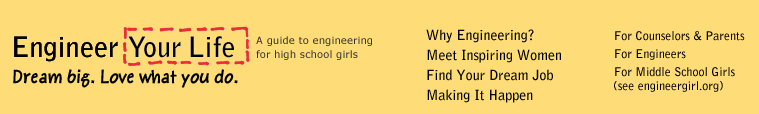 Demonstrating Design Features of Arches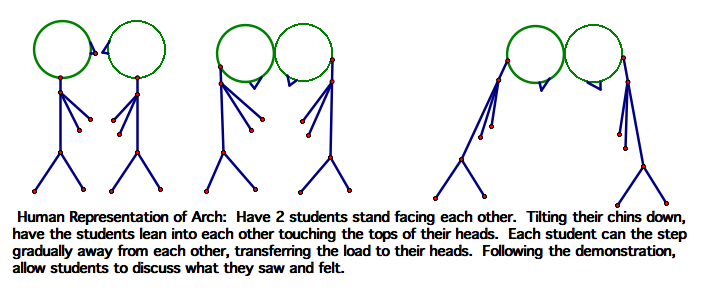 Demonstrating Design Features of Cantilevers (Cranes)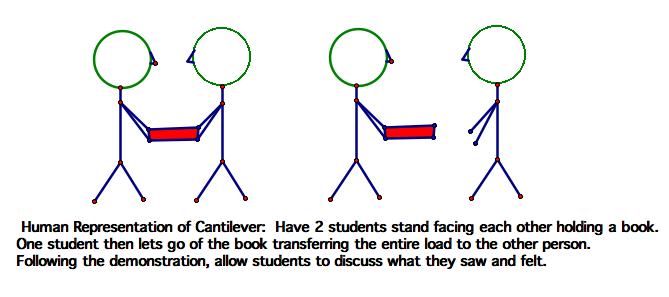 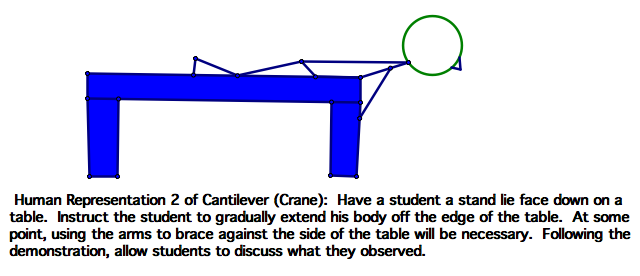 